          		بسمه تعالي                        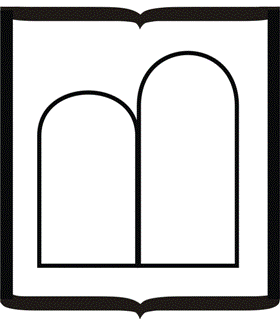   دانشگاه علوم پزشكي اردبيل                                                                          دانشكده پزشكي وپيراپزشكي                                                                            فرم تعهدنامه اجرای زمان بندی شده پایان نامهنام دانشجو: نام استاد راهنما:عنوان موضوع تصویب شده پایان نامه : تعهدات استاد راهنما :شامل کنترل و نظارت  بر تمامی مراحل  انجام پایان نامه و اتمام بموقع آن طبق گانت چارت ارائه شده می باشد.نام و امضای استاد راهنما :    تاریخ تعهد استاد راهنما :           تعهدات دانشجو : شامل انجام گام به گام پایان نامه مطابق با مراحل گانت چارت تصویبی خواهد بود ضمنا تاخیر در هریک از مراحل اجرایی پایان نامه موجب عدم پذیرش دانشجو در چرخه های بالینی شده و دانشکده مسولیتی در قبال مشکلات آموزشی پیش آمده برای دانشجو  از جمله جلوگیری از معرفی به ادامه بخش های کارورزی و عواقب ناشی از آن نخواهد داشت. نام و امضای دانشجو :     تاریخ تعهد دانشجو:فرم احراز شرایط ادامه چرخه انترنی از نظر وضعیت اجرای پایان نامه   استادگرامی جناب آقای / سرکارخانم  .................................................................     استاد راهنمای پایان نامه با عنوان:که به عنوان پایان نامه مقطع ...................................................   دانشجو جناب آقای / سرکارخانم  ................................  میباشد ودر تاریخ ..................................... تصویب شده است. لطفا مطابق با مراحل اجرایی پایان نامه ( که با همکاری آن استاد گرامی تهیه شده است )  از تاریخ  تصویب تکمیل مراحل را تایید فرمایید ؟ دکتر محمد قاسم گل محمدیمعاون آموزشی علوم پایه و پژوهشی دانشکده پزشکی و پیرا پزشکی* توجه: زمان ارائه پروپوزال کامل و انجام داوری پروپوزال و اخذ تاییدیه داوری حداکثر سه ماه بعد از تصویب عنوان می باشد.** توجه: حداکثر زمان لازم برای ارائه تاییدیه و کد کمیته اخلاق 5 ماه بعد از تصویب عنوان می باشد.امضاء دانشجو	مهر و امضاء استاد راهنماجدول تائیدیه انجام فعالیتهای اجرایی پایان نامه	بسمه تعالي                          دانشگاه علوم پزشكي اردبيل                                                                          دانشكده پزشكي وپيراپزشكي                                                                            فرم تعهدنامه اجرای زمان بندی شده پایان نامهنام دانشجو: نام استاد راهنما:عنوان موضوع تصویب شده پایان نامه :تعهدات استاد راهنما :شامل کنترل و نظارت  بر تمامی مراحل  انجام پایان نامه و اتمام بموقع آن طبق گانت چارت ارائه شده می باشد.نام و امضای استاد راهنما :    تاریخ تعهد استاد راهنما :           تعهدات دانشجو : شامل انجام گام به گام پایان نامه مطابق با مراحل گانت چارت تصویبی خواهد بود ضمنا تاخیر در هریک از مراحل اجرایی پایان نامه موجب عدم پذیرش دانشجو در چرخه های بالینی شده و دانشکده مسولیتی در قبال مشکلات آموزشی پیش آمده برای دانشجو  از جمله جلوگیری از معرفی به ادامه بخش های کارورزی و عواقب ناشی از آن نخواهد داشت. نام و امضای دانشجو :     تاریخ تعهد دانشجو:فرم احراز شرایط ادامه چرخه انترنی از نظر وضعیت اجرای پایان نامه   استادگرامی جناب آقای دکتر احد اعظمی     استاد راهنمای پایان نامه با عنوان: : بررسی مواردآلکاپتونوری در ساکنین زوستا های اطراف اردبیل (دیولیق ، ننه کران ، عنبران ، سوهان ) در طی نیمه دوم سال 94 تا انتهای سال 95که به عنوان پایان نامه مقطع دکترا   دانشجو سرکارخانم  فرزانه جعفر زاده  میباشد ودر تاریخ 24/3/94 تصویب شده است. لطفا مطابق با مراحل اجرایی پایان نامه ( که با همکاری آن استاد گرامی تهیه شده است )  از تاریخ  تصویب تکمیل مراحل را تایید فرمایید ؟ دکتر محمد قاسم گل محمدیمعاون آموزشی علوم پایه و پژوهشی دانشکده پزشکی و پیرا پزشکی* توجه: زمان ارائه پروپوزال کامل و انجام داوری پروپوزال و اخذ تاییدیه داوری حداکثر سه ماه بعد از تصویب عنوان می باشد.** توجه: حداکثر زمان لازم برای ارائه تاییدیه و کد کمیته اخلاق 5 ماه بعد از تصویب عنوان می باشد.امضاء دانشجو	مهر و امضاء استاد راهنماجدول تائیدیه انجام فعالیتهای اجرایی پایان نامهمرحلهفعاليت‌هاي اجرايي پایان نامه به تفكيكتاریخ تصویب عنوان:طول مدتزمان اجرا به ماهزمان اجرا به ماهزمان اجرا به ماهزمان اجرا به ماهزمان اجرا به ماهزمان اجرا به ماهزمان اجرا به ماهزمان اجرا به ماهزمان اجرا به ماهزمان اجرا به ماهزمان اجرا به ماهزمان اجرا به ماهزمان اجرا به ماهمرحلهفعاليت‌هاي اجرايي پایان نامه به تفكيكتاریخ تصویب عنوان:طول مدت123456789101112ملاحظات1ارائه پروپوزال کامل و اخذ تاییدیه داوری*3 ماه2طرح در کمیته اخلاق و ارائه کد اخلاق**2 ماه3جمع آوری داده ها 4جمع آوری داده ها 5جمع آوری داده ها 6آنالیز آماری7ارائه پیش نویس پایان نامهمرحلهعنوان مرحلهتاریخ تکمیلمهر و امضاء استاد راهنما1ارائه پروپوزال کامل و اخذ تاییدیه داوریحداکثر تا 3 ماه بعد از تاریخ تصویب2مصوبه کمیته اخلاق و ارائه کد اخلاقحداکثر تا 5 ماه بعد از تاریخ تصویب3جمع آوری داده ها 4جمع آوری داده ها 5جمع آوری داده ها 6آنالیز آماری7ارائه پیش نویس پایان نامهمرحلهفعاليت‌هاي اجرايي پایان نامه به تفكيكتاریخ تصویب عنوان:طول مدتزمان اجرا به ماهزمان اجرا به ماهزمان اجرا به ماهزمان اجرا به ماهزمان اجرا به ماهزمان اجرا به ماهزمان اجرا به ماهزمان اجرا به ماهزمان اجرا به ماهزمان اجرا به ماهزمان اجرا به ماهزمان اجرا به ماهزمان اجرا به ماهمرحلهفعاليت‌هاي اجرايي پایان نامه به تفكيكتاریخ تصویب عنوان:طول مدت123456789101112ملاحظات1ارائه پروپوزال کامل و اخذ تاییدیه داوری*3 ماه2طرح در کمیته اخلاق و ارائه کد اخلاق**2 ماه3جمع آوری داده ها 4جمع آوری داده ها 5جمع آوری داده ها 6آنالیز آماری7ارائه پیش نویس پایان نامهمرحلهعنوان مرحلهتاریخ تکمیلمهر و امضاء استاد راهنما1ارائه پروپوزال کامل و اخذ تاییدیه داوریحداکثر تا 3 ماه بعد از تاریخ تصویب2مصوبه کمیته اخلاق و ارائه کد اخلاقحداکثر تا 5 ماه بعد از تاریخ تصویب3جمع آوری داده ها 4جمع آوری داده ها 5جمع آوری داده ها 6آنالیز آماری7ارائه پیش نویس پایان نامه